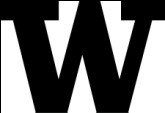 Staff Learning and DevelopmentOR Unit-Specific Trainings/Staff DevelopmentOR Unit-Specific Trainings/Staff DevelopmentOR Unit-Specific Trainings/Staff DevelopmentOR Unit-Specific Trainings/Staff DevelopmentUnitSession TitleSessions Within the Last 3 MonthsTotal Attendees Within the Last 3 MonthsOSPProposal Review Training2575OSPPC Training4141OSPAwards Training for Managers14OSPNCURA Webinar - Desiging & Implementing Training Programs for Your Institution (2 hours) - 06/18/191HSDHSD-staff meetings (approx weekly)840 eachHSDHSD team meetings (weekly)manymanyHSD2020 Huron Research Software User Group Meeting (virtual)43 each sessionHSDLive webinar: OHRP Guidance on Response to COVID-1917HSDNIH Strokenet cIRB webinar on e-Consent12HSDPerformance Evaluation24